						 AGENDAFebruary 14, 2024WednesdayMinutes  Visitors: Mary KochCommittee Reports 	Water & Sewer: A) Audit of water and sewer bills. 	Park: A) Mowing bids.	Streets:	Building: 		Deputy:	Town Hall: Old Business: A) Lagoon update.		B) Storage building.		C) Ordinance concerns.New Business: Treasurer’s Report:Executive Meeting: A) Real estate. Adjourn:	Next meeting will be Wednesday, March 13, 2024PRES: Mark HomanCLERK: Erica ParrishTREAS: Debbie RabeSUPT: Terry HomanAST SUPT: Tommy MillerVillage Of UrsaP.O. Box 144 107 South Warsaw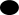 Ursa, Illinois 62376PHONE: 217-964-2300FAX: 217-964-2925     TRUSTEES   Stan Burke  Peggy Homan   Dennis Boccardi  Mike RabeRob KuhnKatie Parker